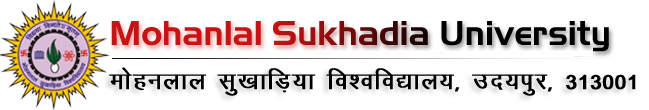 NAAC-SSR (Assessment Year: 2017-22)Criterion- 1Curricular AspectsKey Indicator 1.4: Feedback SystemMetric 1.4.1: Filled Feedback Forms1  Feedback collected from Alumini2  Feedback collected from Employer or Industrialists3  Feedback collected from Parents4  Feedback collected from Students5  Feedback collected from Teachers